1 четверть. 4 класс. 5 урок.Тема урока: Пунктирный ритм.Пункти́рный ритм (от лат. punctum - точка) (муз.), ритмический рисунок, образуемый при увеличении доли такта на половину длительности за счёт двукратного уменьшения следующей, более слабой доли. Обозначается точкой, поставленной справа от ноты: и т. п.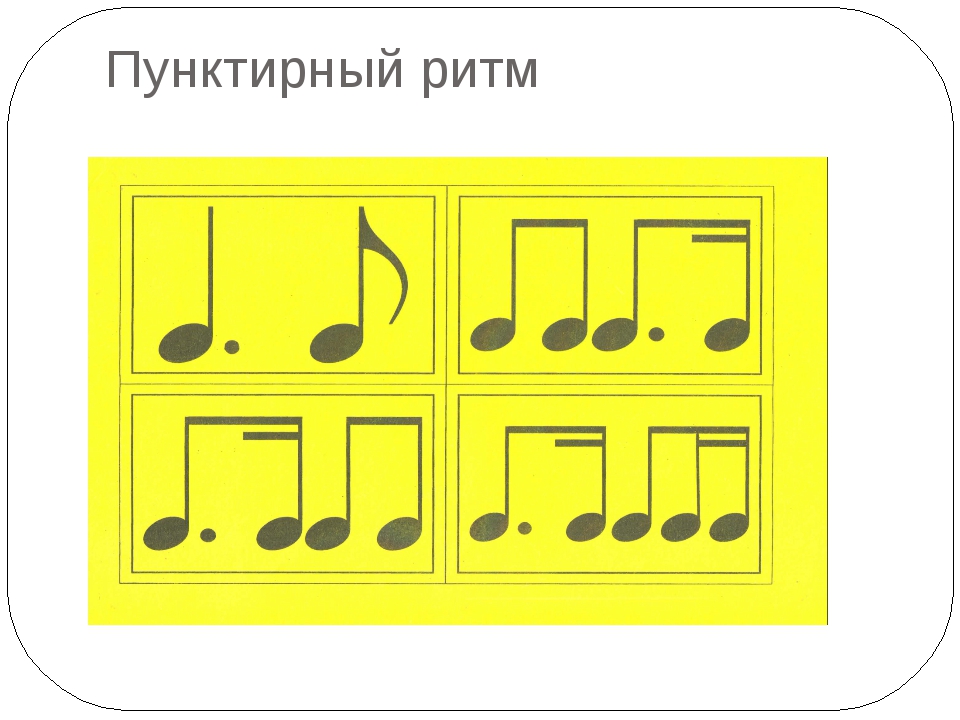 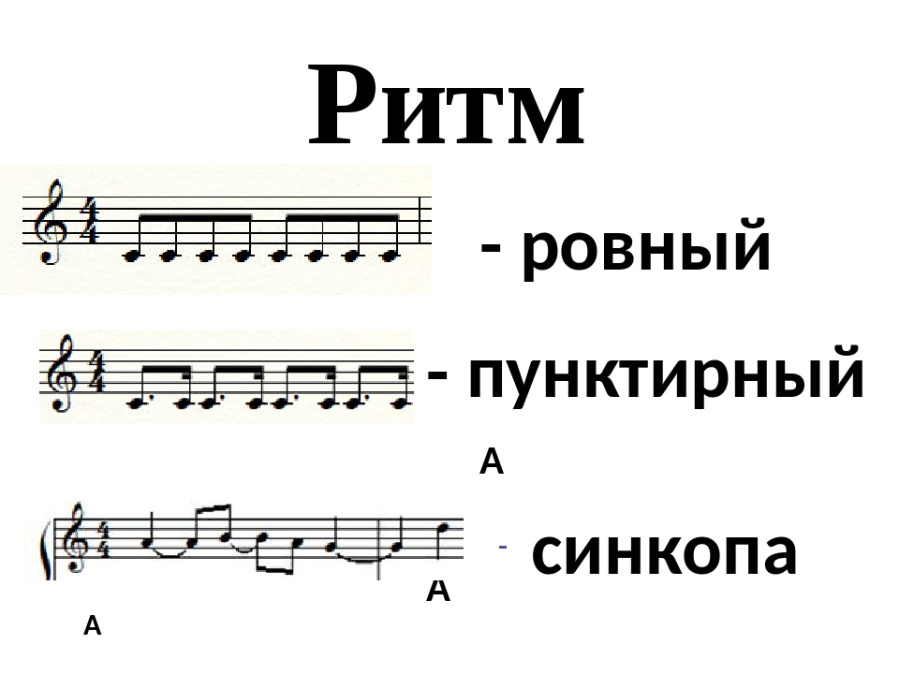 Синкопу не рассматривать!Выбрать ОДИН правильный ответ, распечатать и принести на урок1 Мажор с ключевым знаком Фа диезА) Ре мажорБ) Соль мажорВ) Фа мажор.2 Последовательность звуков друг за другом по высотеА) ЗвукорядБ) ГаммаВ) Лад3.Самый широкий интервалА) СептимаБ) ОктаваВ) Квинта4 Благозвучный интервалА) ТерцияБ) КонсонансВ) Диссонанс5 VII ступень ладаА) устойчиваяБ) неустойчиваяВ) вводный тон6 Самый узкий интервалА) секундаБ) квартаВ) прима7.Перенос нижнего звука интервала на октаву вверхА) разрешениеБ) обращениеВ) секвенция8.В какой минорной гамме 2 диеза?А) ми минорБ) си минорВ) ре минор9.Переход неустойчивой ступени в устойчивуюА) обращениеБ) разрешениеВ) бекар10.Точка в переводе с немецкого?А) СтаккатоБ) ПунктВ) Реприза11.В какой мажорной гамме один знак си бемоль?А) Си бемоль мажорБ) Фа мажорВ) До мажор12.Какая тональность параллельна До мажору?А) до минорБ) ля минорВ) ми минор13.Какое трезвучие состоит из М3+Б3?А) мажорноеБ) минорноеВ) уменьшенное14.В каком виде минора повышаются VI и VII ступени?А) ГармоническомБ) МелодическомВ) Натуральном15 Звукоряд из 4 звуков?А) ПентахордБ) ТрихордВ) Тетрахорд16 Какой аккорд строится на V ступени?А) ТоникаБ) ДоминантаВ) Субдоминанта17 В какой интервал обращается м2?А) Б6Б) Б7В) М718.Какая длительность в два раза меньше четверти?А) ПоловиннаяБ) ВосьмаяВ) Шестнадцатая19 Аккорд из 3х звуков, расположенных по терциям?А) СекстаккордБ) ТрезвучиеВ) Квартсекстаккорд20 Лад, устойчивые звуки которого образуют минорное трезвучие-А) МажорныйБ) МинорныйВ) Лидийский21 Равномерное чередование долей в музыкеА) ритмБ) метрВ) темп22 В каких музыкальных жанрах используется пунктирный ритм?А) ПолькаБ) МазуркаВ) Марш23 Главная ступень лада?А) СубдоминантаБ) ТоникаВ) ДоминантаДомашнее задание.Переписать тему в тетрадьСделать тест.Стучать ритм.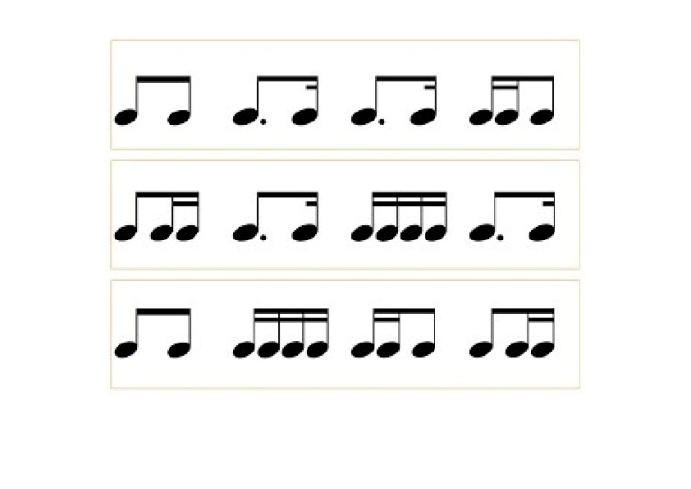 Задание выполнить и прислать на электронную почтуtabolina231271@mail.ru  не позднее  13 октября  до 16.00.